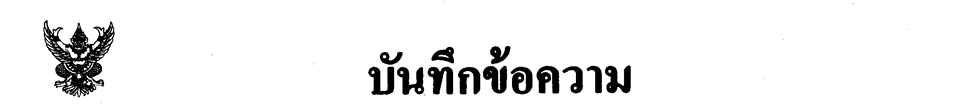 ส่วนราชการ          วิทยาลัยพยาบาลบรมราชชนนี ขอนแก่น ที่    สธ ๐๒๐๓.๐๙๙/			วันที่     ...................................................    เรื่อง  ขออนุมัติปรับแผนงานโครงการในแผนปฏิบัติการประจำปีงบประมาณ…………………………เรียน ผู้อำนวยการวิทยาลัยพยาบาลบรมราชชนนี  ขอนแก่น		ด้วยกลุ่ม……………………งาน..................................................ได้จัดทำแผนปฏิบัติการประจำปีงบประมาณ……………………ในแผนงาน………………………..…………รหัสโครงการ.....................................................โครงการ….....................................................ด้วยเงินงบประมาณหมวด.........………….…….……จำนวน ……………ซึ่งเป็นโครงการ/กิจกรรมที่ไม่ตรงตามแผนปฏิบัติการประจำปีที่ได้รับการอนุมัติ  โดยมีรายละเอียดของโครงการที่ขออนุมัติปรับในแผนปฏิบัติการประจำปี ดังนี้คือ ……………………………………………………………………………………………………………………………………………………………..เนื่องจาก ………………………………………………………………………………………………………………………………………………        จึงเรียนมาเพื่อโปรดพิจารณา หากเห็นสมควรขอได้โปรดลงนามอนุมัติการปรับแผนปฏิบัติการประจำปี จักเป็นพระคุณยิ่ง                                                                         .............................................(...........................................)ตำแหน่ง ...............................................ความเห็นของรองกลุ่มที่ผู้ขออนุมัติจัดโครงการ/กิจกรรมนอกแผนปฏิบัติการประจำปี ………………………………………………………………………………………………………….…………………………………………………………………………………………………….       ........................................ (...........................................................)       ความเห็นของหัวหน้างานนโยบายและแผน ………………………………………………………………………….……………………………………………………………………….     ............................................     (.............................................................)                                                                                                                                             (…………………………………………………..)                                                                                                                ผู้อำนวยการ วิทยาลัยพยาบาลบรมราชชนนี ขอนแก่น